ППриложение 7к письму управления ЗАГС                                                                                                                           от___________№________Уважаемые граждане! Вы можете подать заявление в Управление ЗАГС Администрации г. Сургута  об оказании услуги по подаче заявления о государственной регистрации смерти в электронном виде через Единый портал государственных и муниципальных услуг https://www.gosuslugi.ru (далее ЕПГУ).  Для получения государственной услуги через ЕПГУ, Вы должны быть зарегистрированы на портале и иметь подтвержденную учетную запись. Подача заявления через ЕПГУ ускорит процедуру получения свидетельства о смерти, предоставляя при этом возможность выбрать удобное время посещения органа ЗАГС. Заявители, подавшие заявление через ЕПГУ обслуживаются в управлении ЗАГС  вне очереди.Получение государственной услуги по регистрации актов гражданского состояния в электронном видеШаг 1. Войдите в свой личный кабинет на едином портале государственных услуг (далее ЕПГУ) используя свой логин и пароль.Шаг 2. Далее выбираем из каталога услуг «Семья» пункт «Государственная регистрация смерти».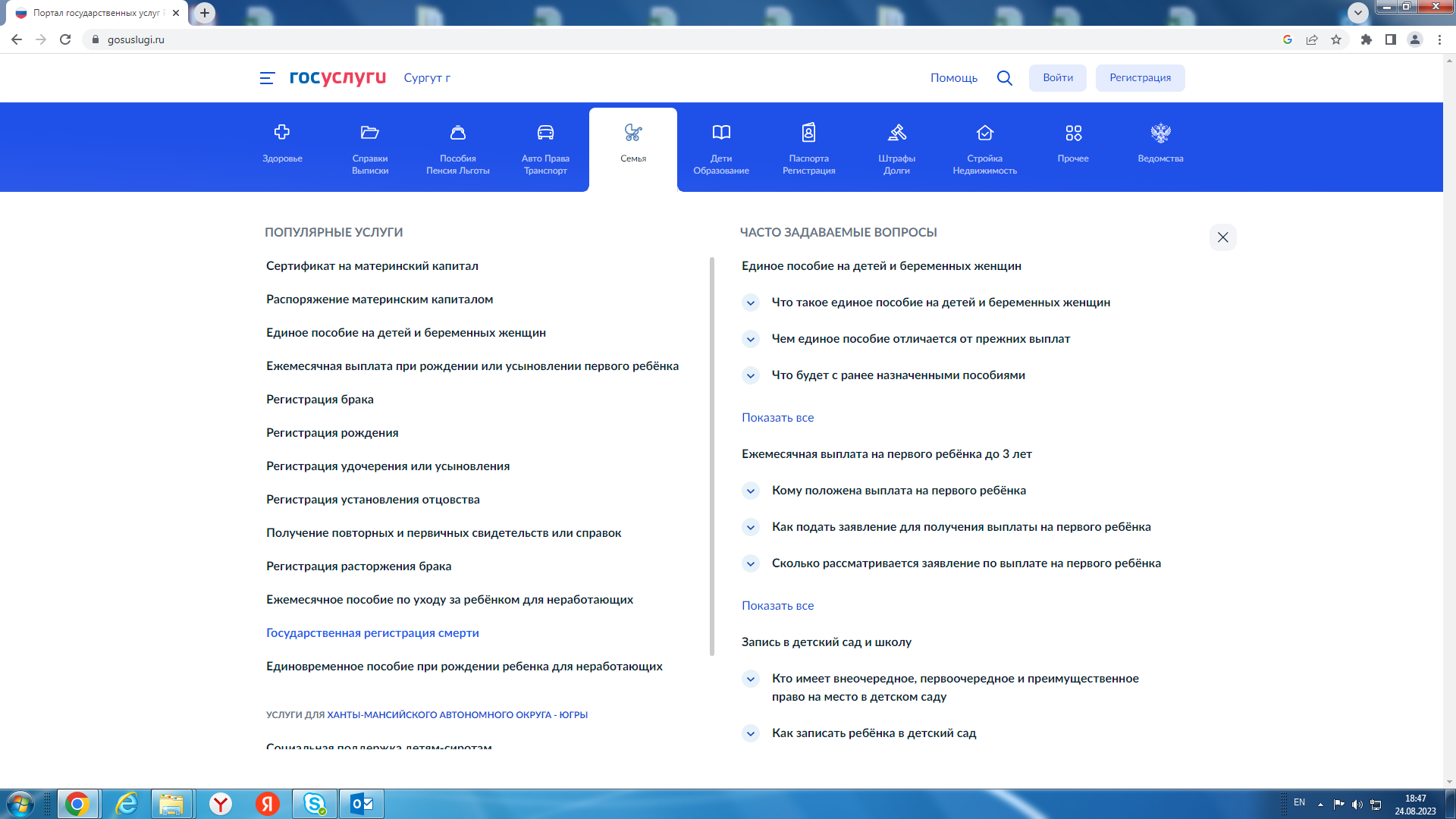 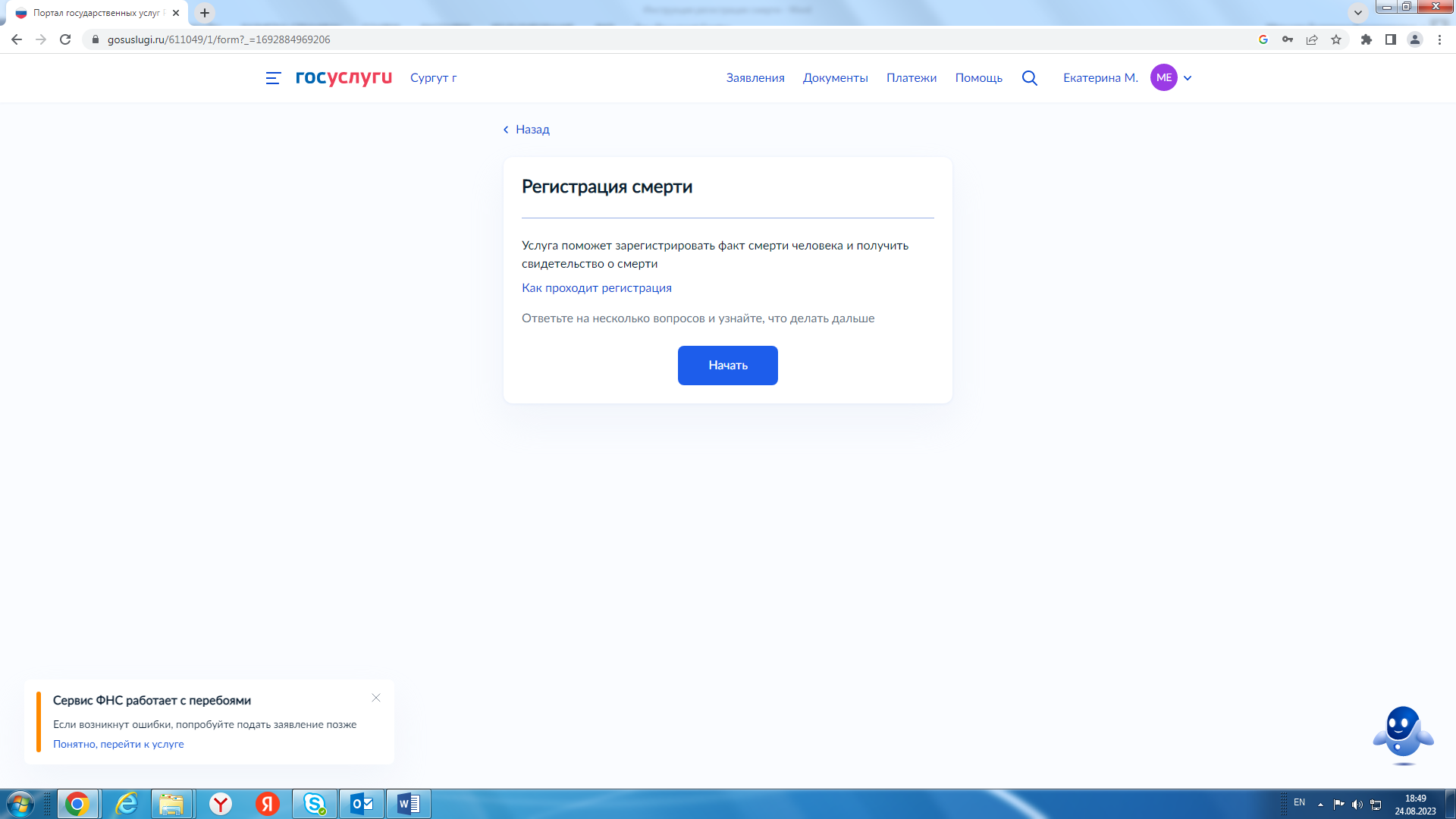 Шаг 3. Пошагово отвечаем на вопросы.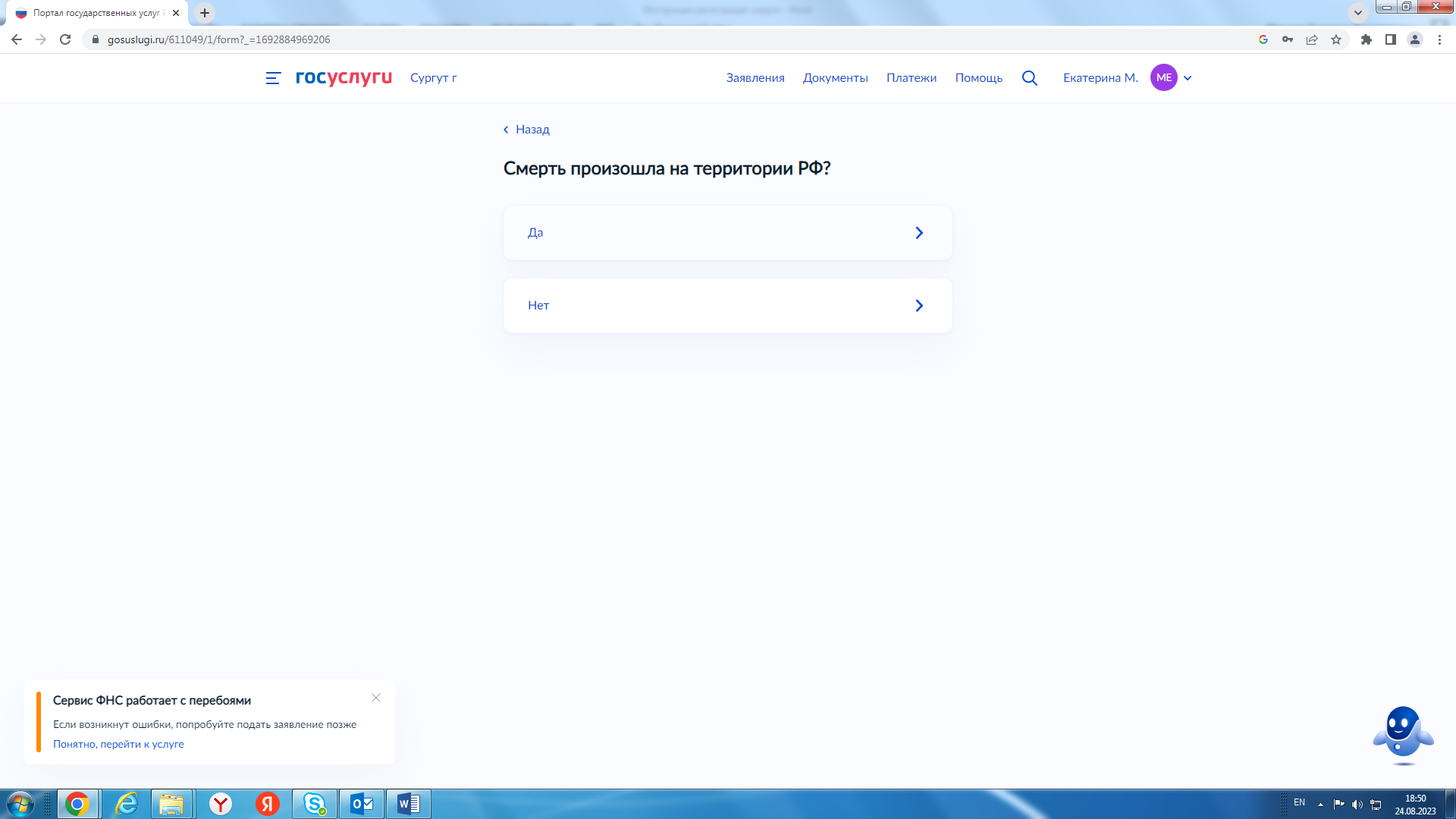 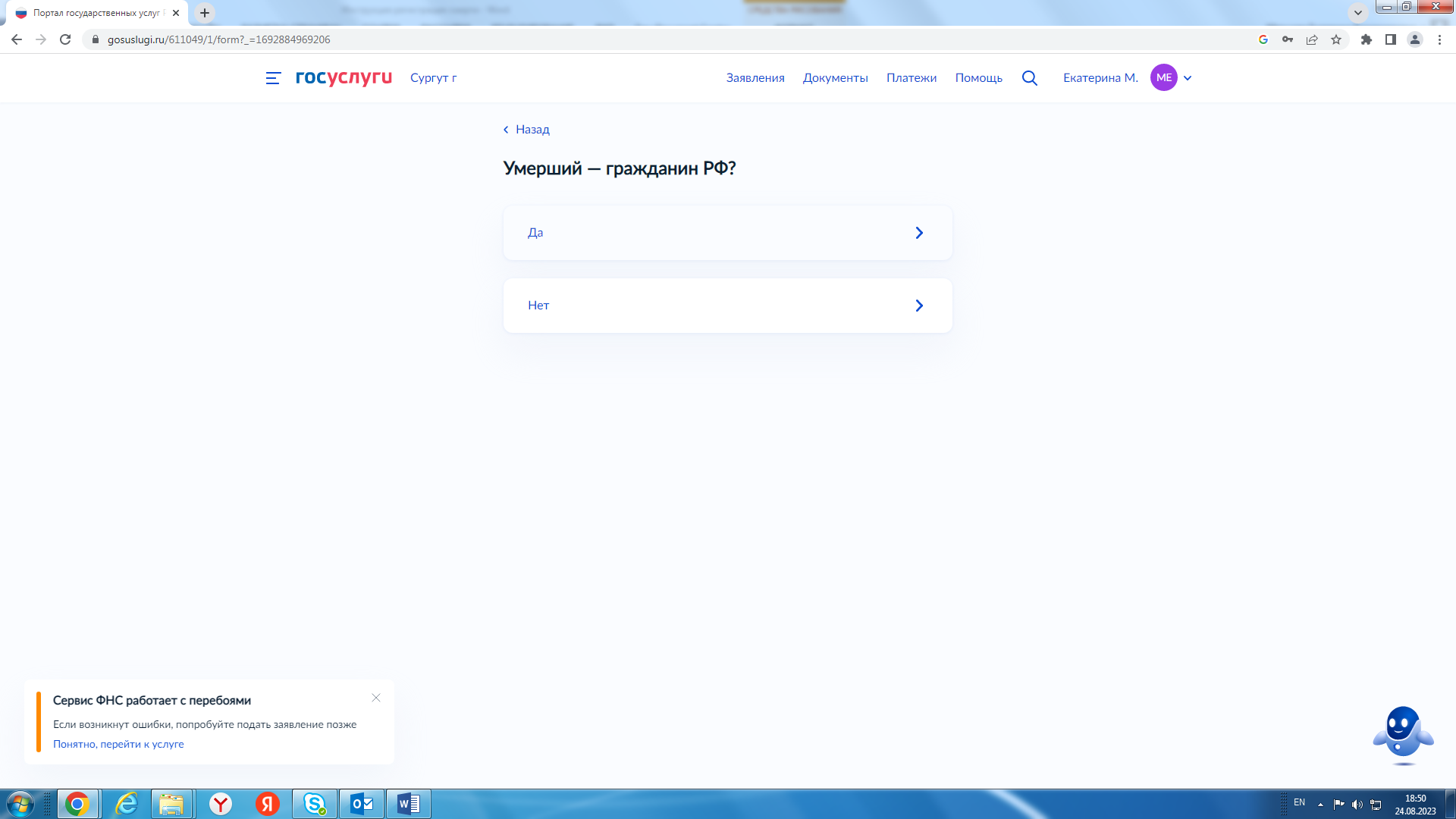 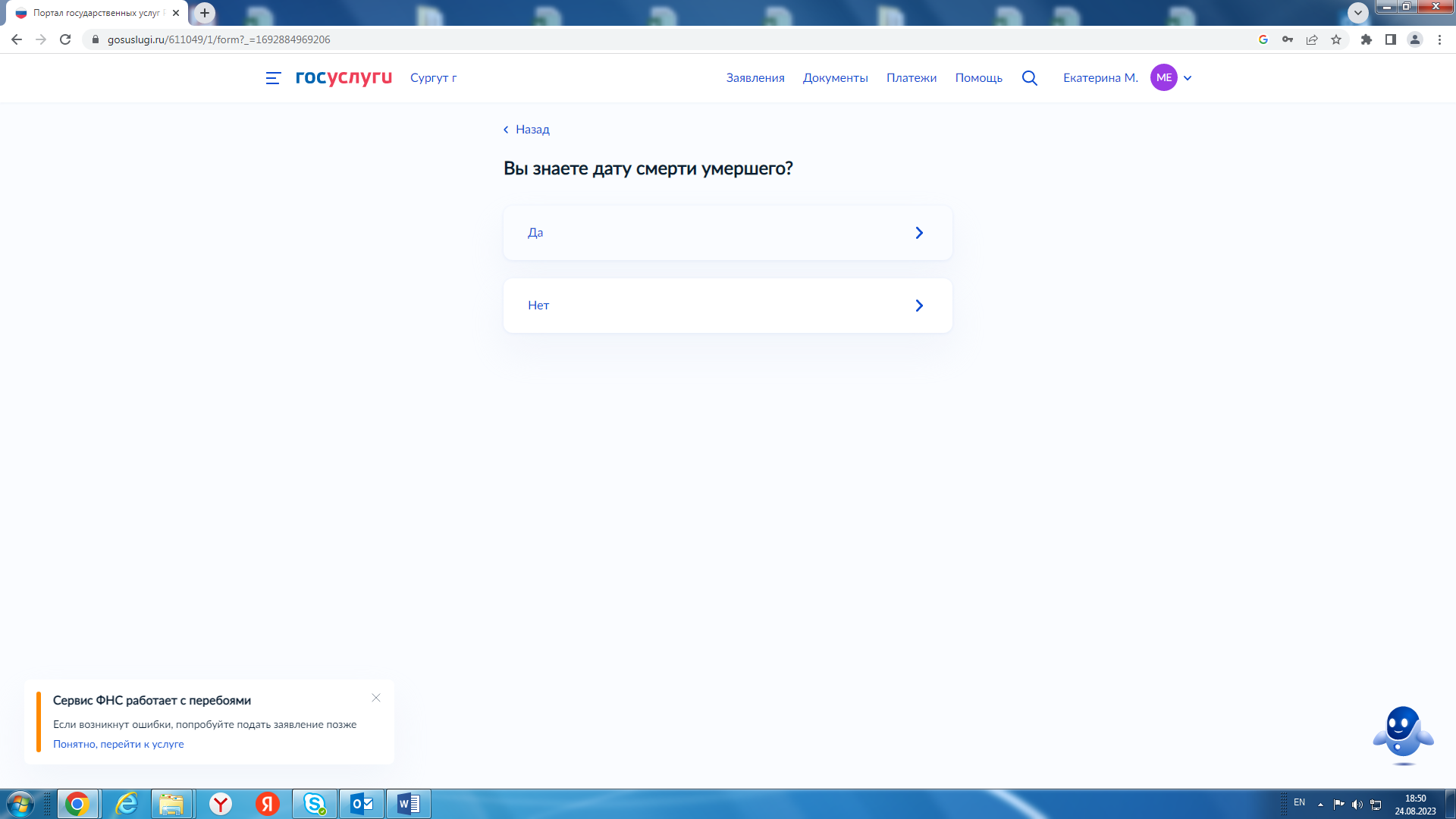 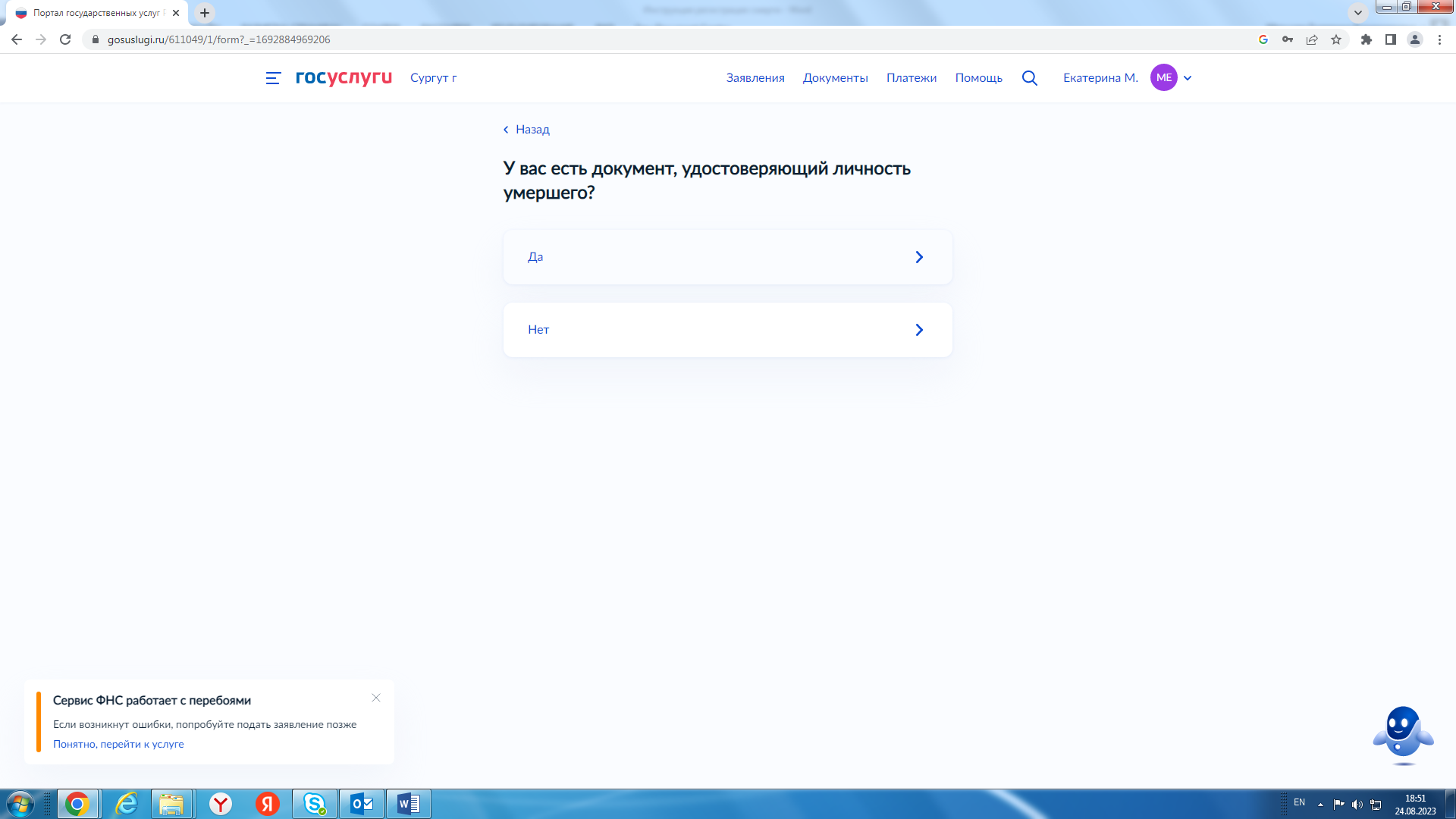 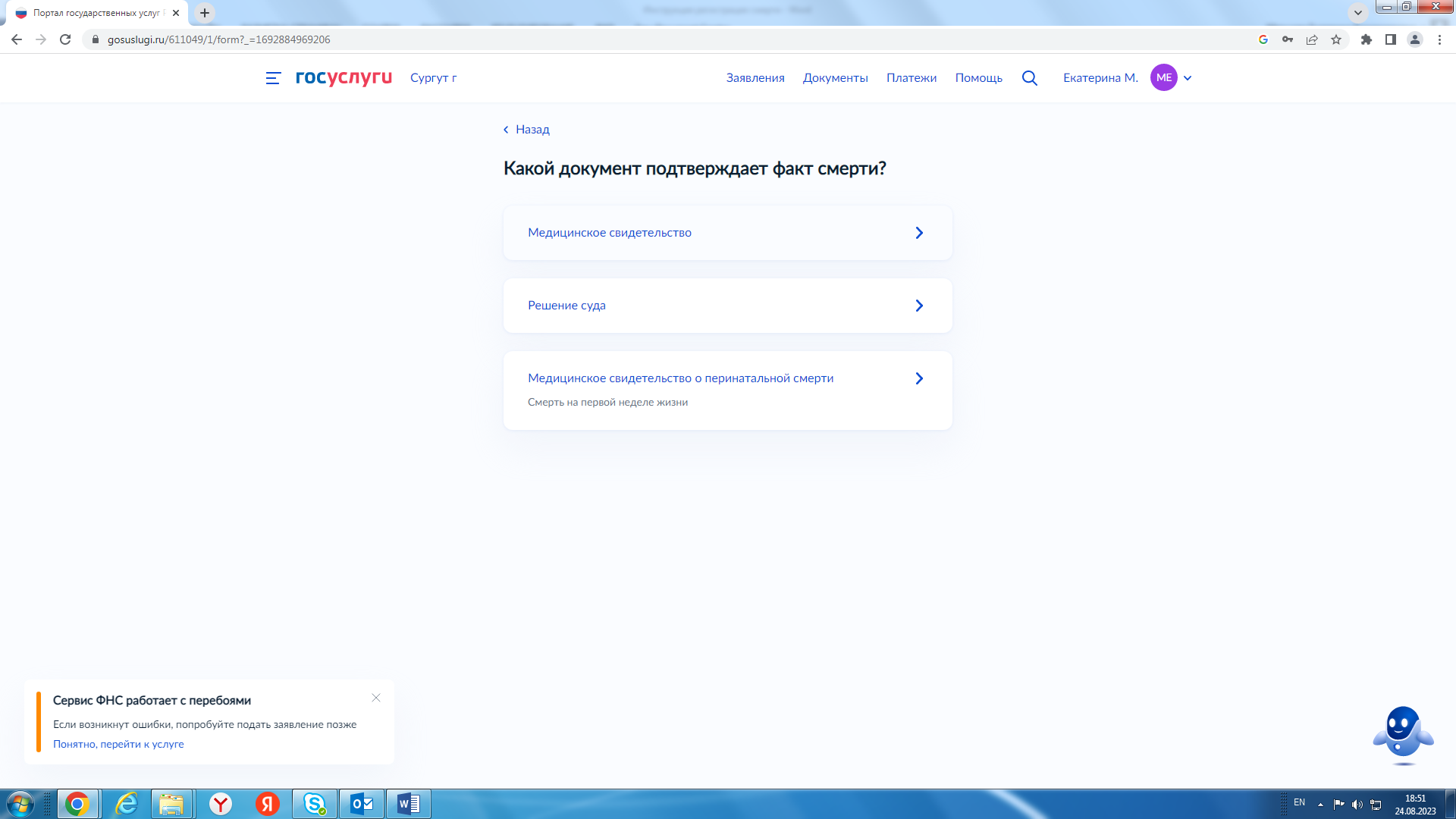 	Шаг 3. Переходим к заполнению заявления. 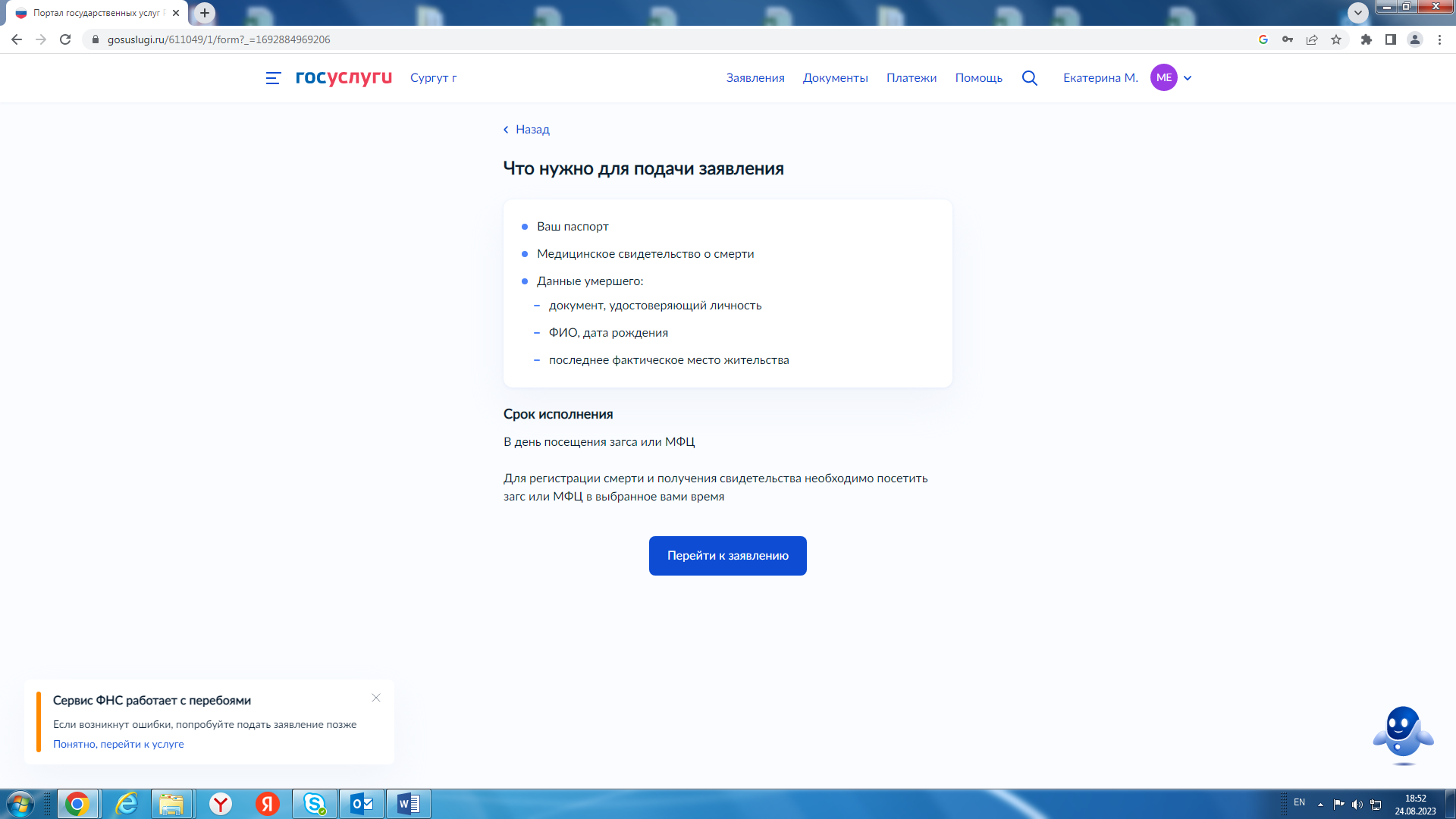 Шаг 4. Обратите внимание на требования при заполнении заявления.  Особое внимание на корректность Ваших данных: (ФИО, дата рождения, паспортные данные, место рождения, контактный телефон, адрес электронной почты, адрес постоянной регистрации (как в паспорте).Шаг. 5 Укажите данные умершего.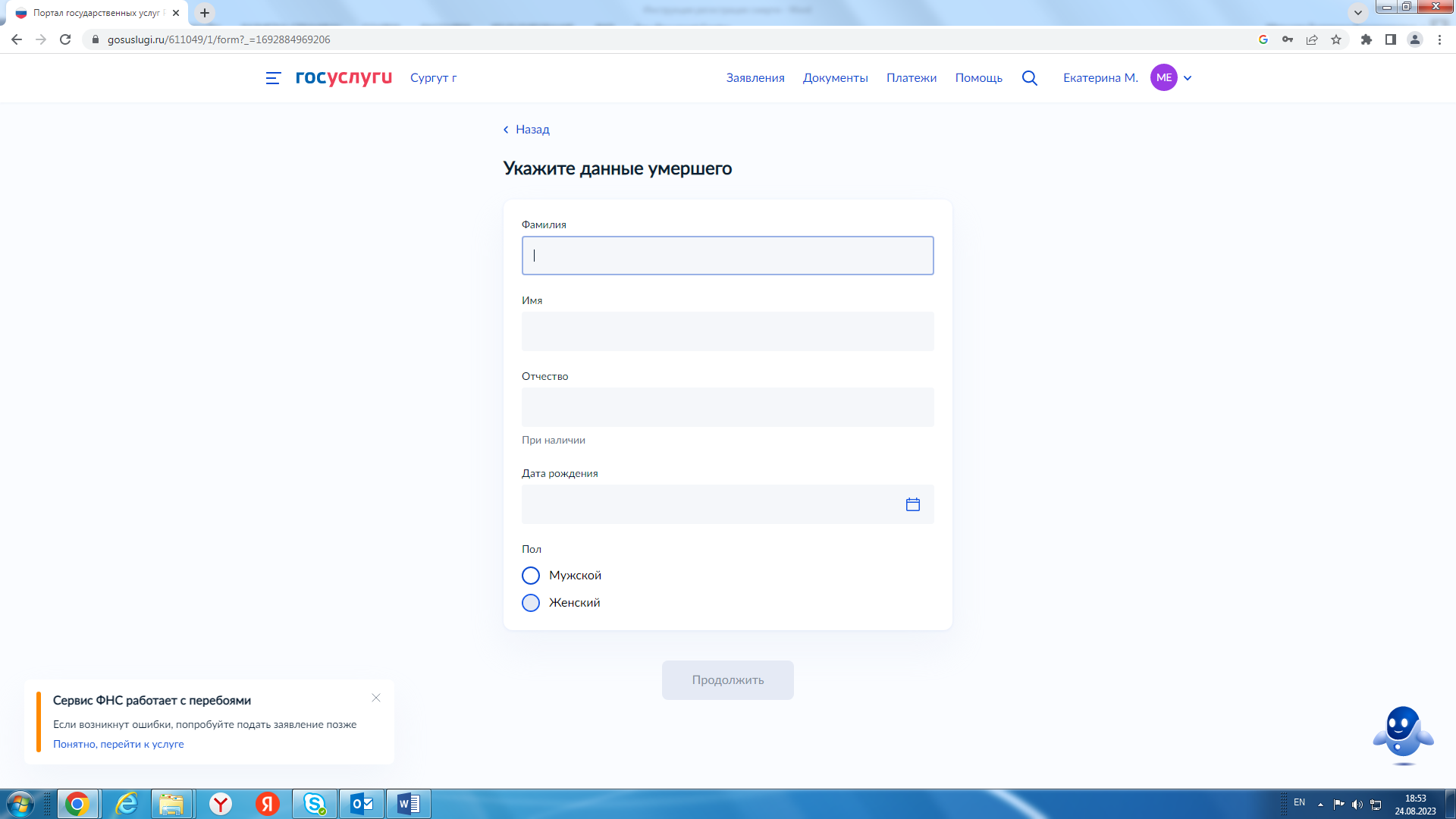 Шаг 7. Укажите дату смерти.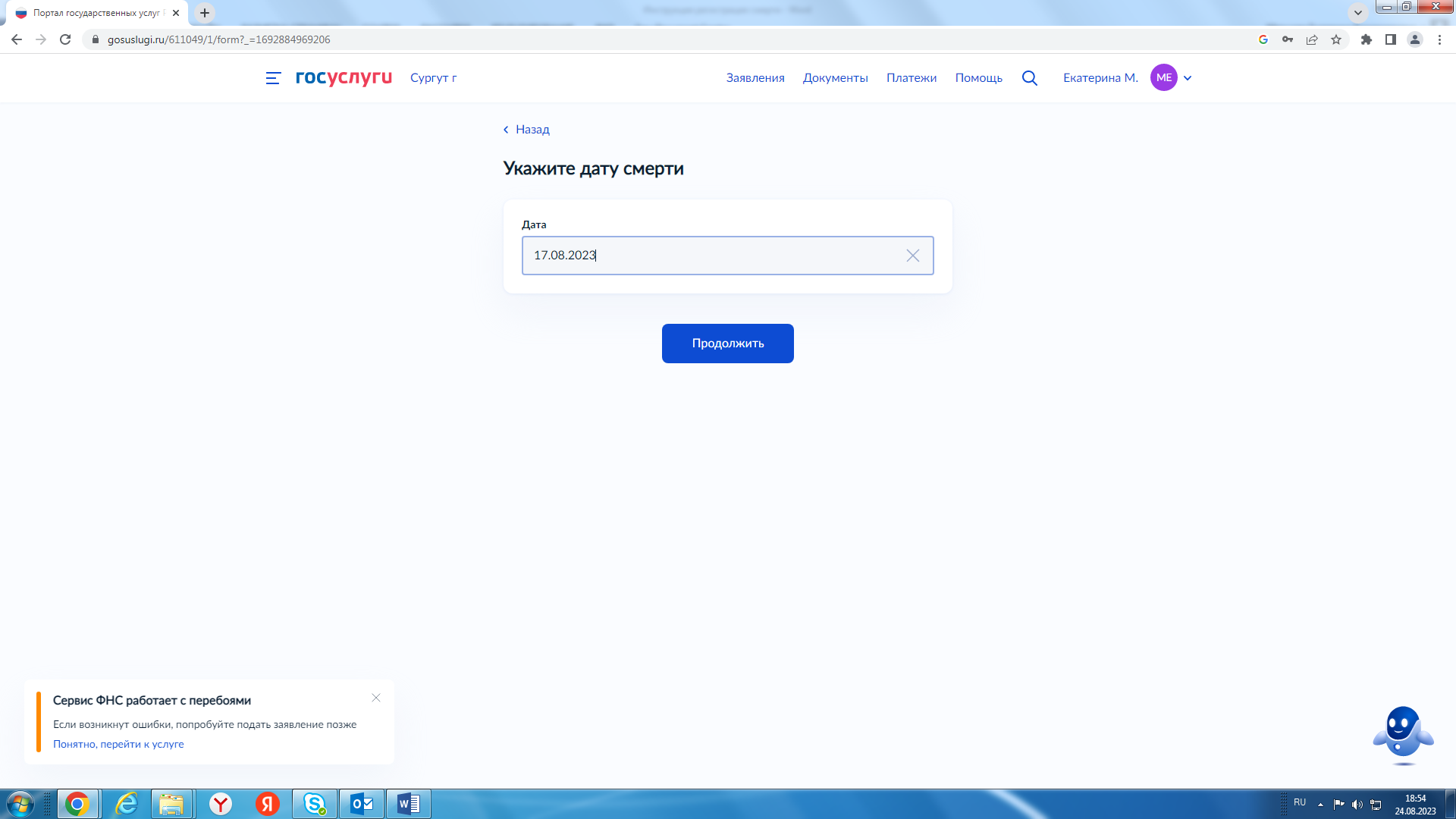 Шаг 8. Если ранее было указано, что у Вас имеется документ, удостоверяющий личность умершего, укажите данные этого документа и место рождения умершего.   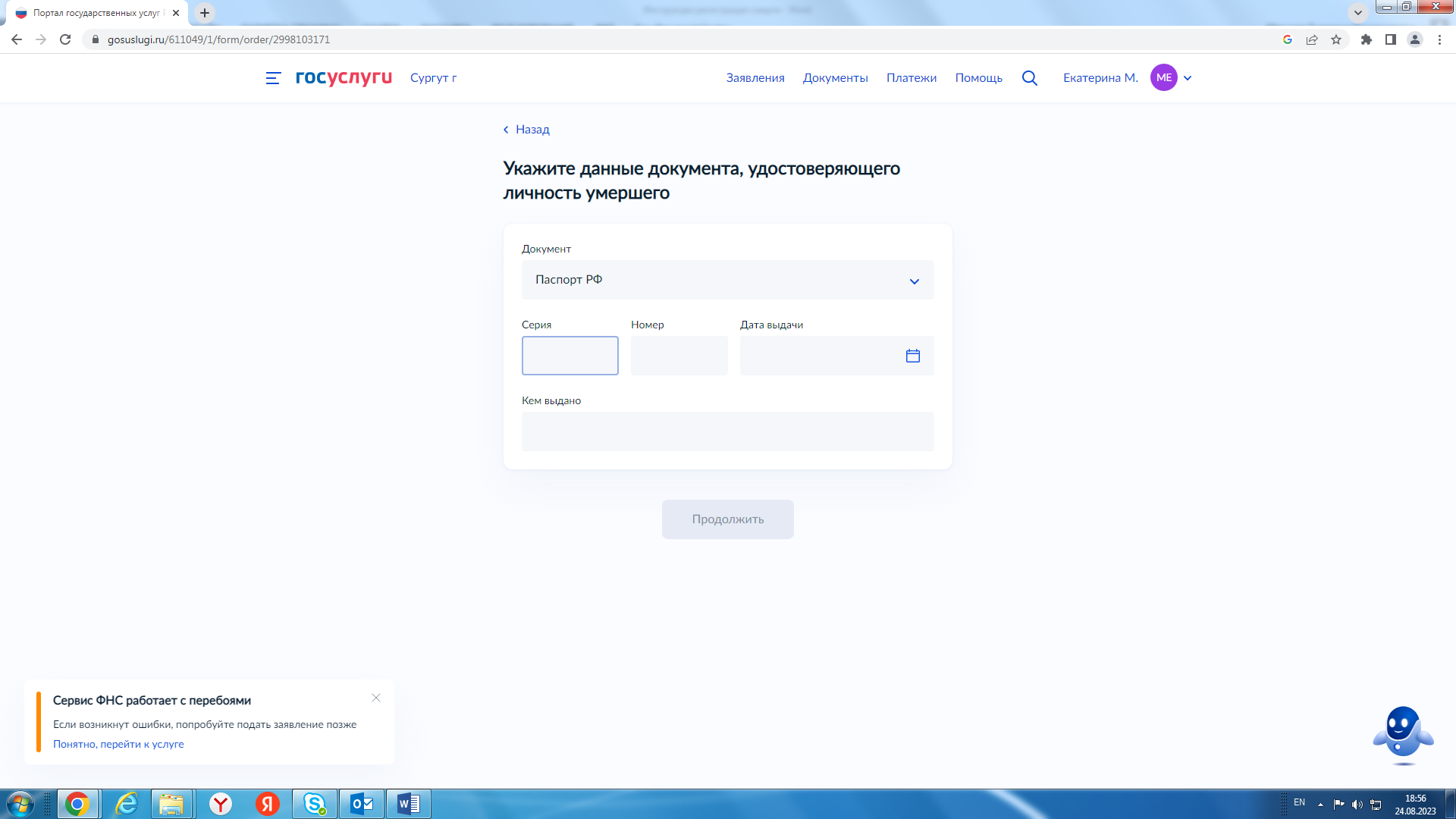 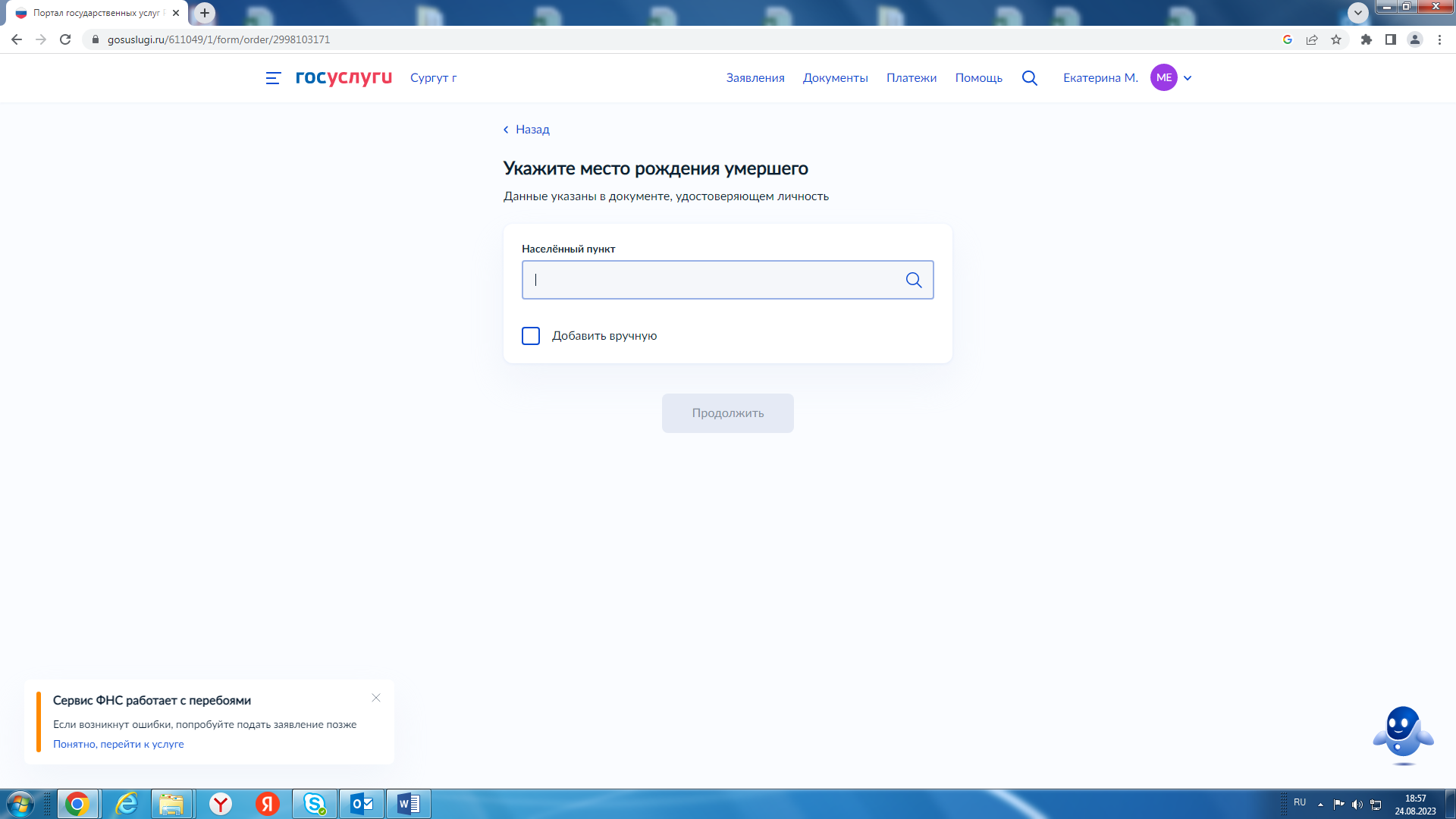 Шаг 10. В данном поле указывается последнее фактическое место жительства умершего. 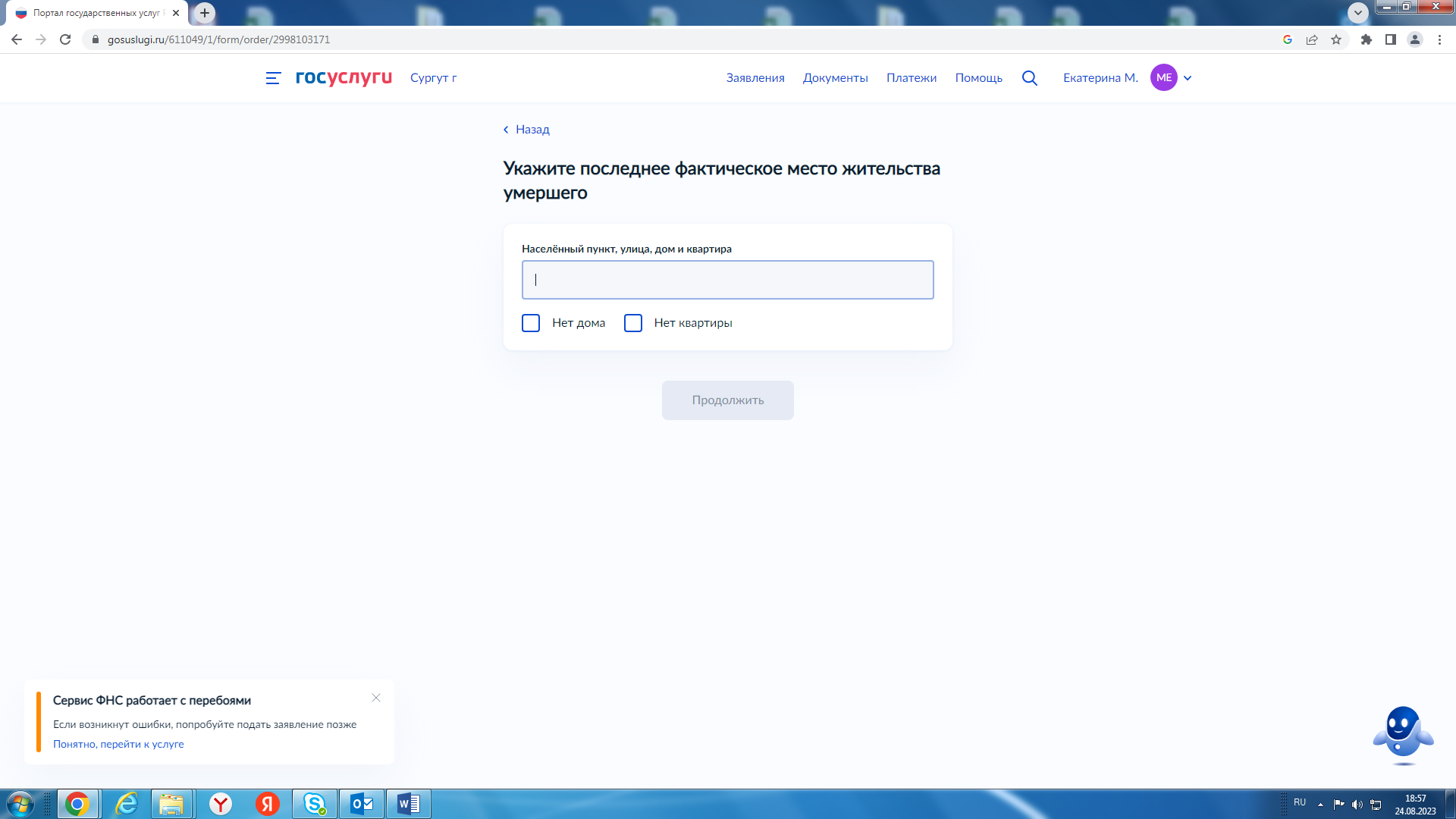 Шаг 11. Укажите реквизиты медицинского свидетельства о смерти. 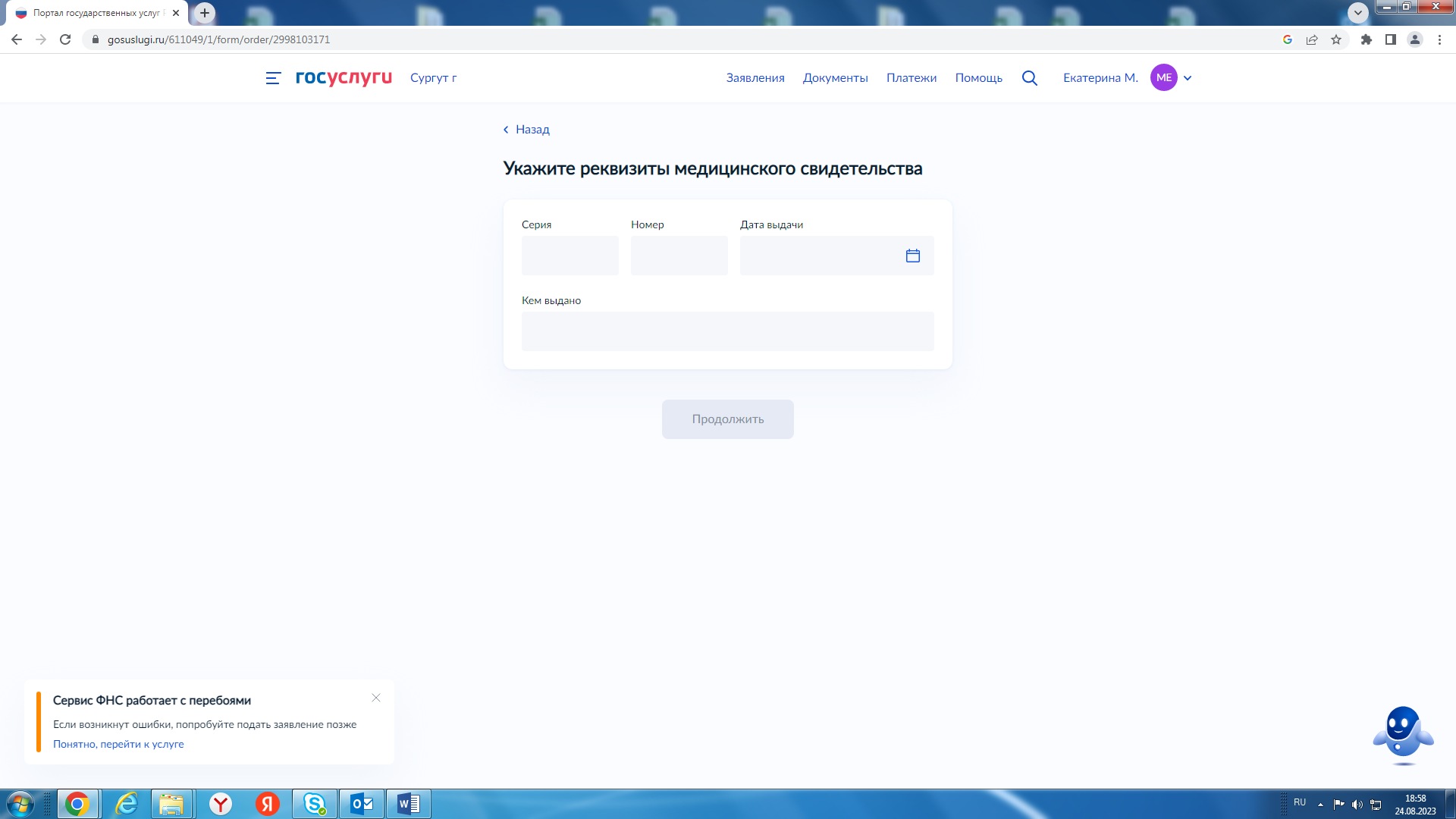 Шаг 12.  Укажите место смерти на основании медицинского свидетельства (улица, номер дома или квартиры не указываются)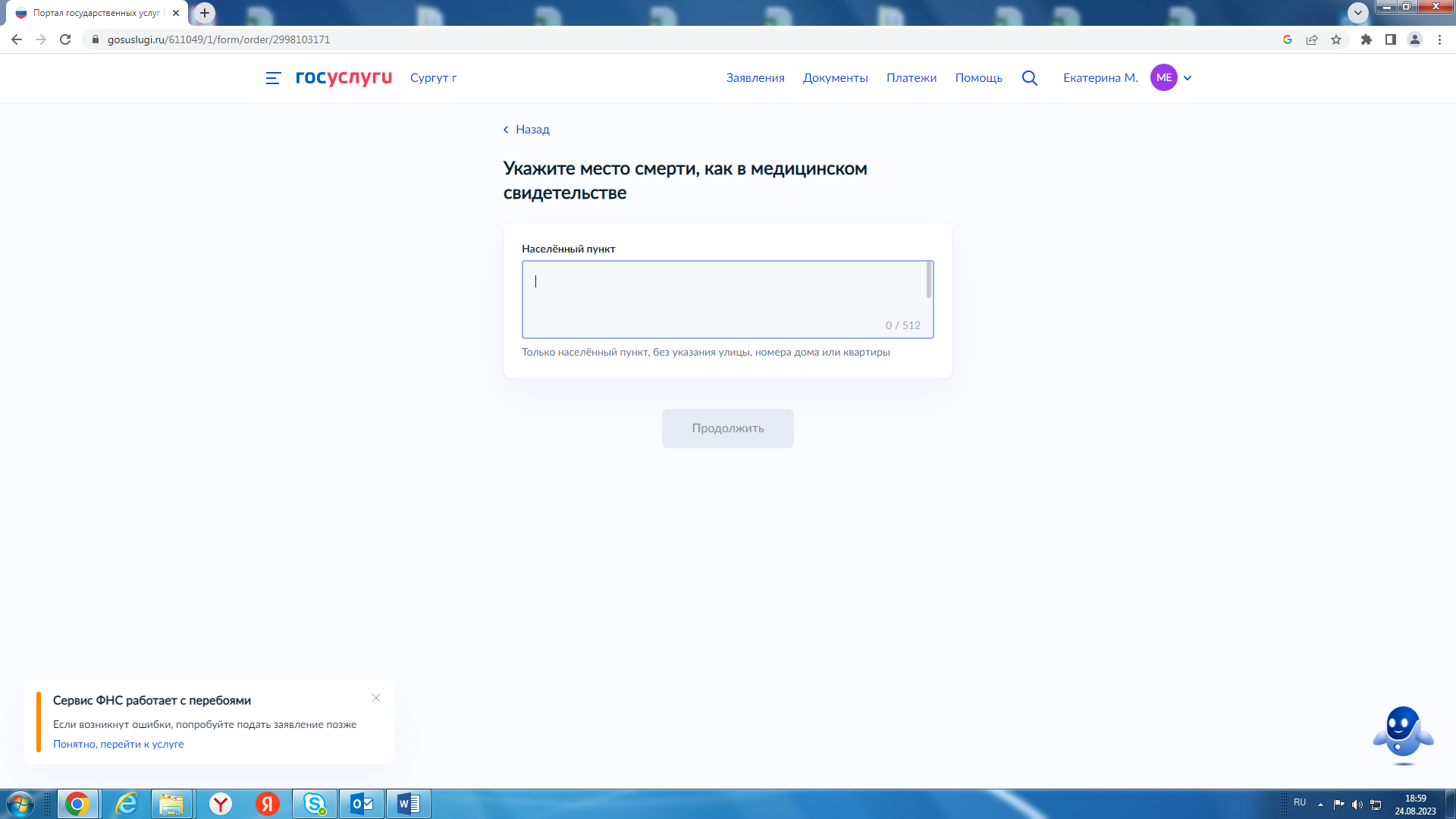 Шаг 13. Национальность в документах, удостоверяющих личность граждан РФ не указывается.  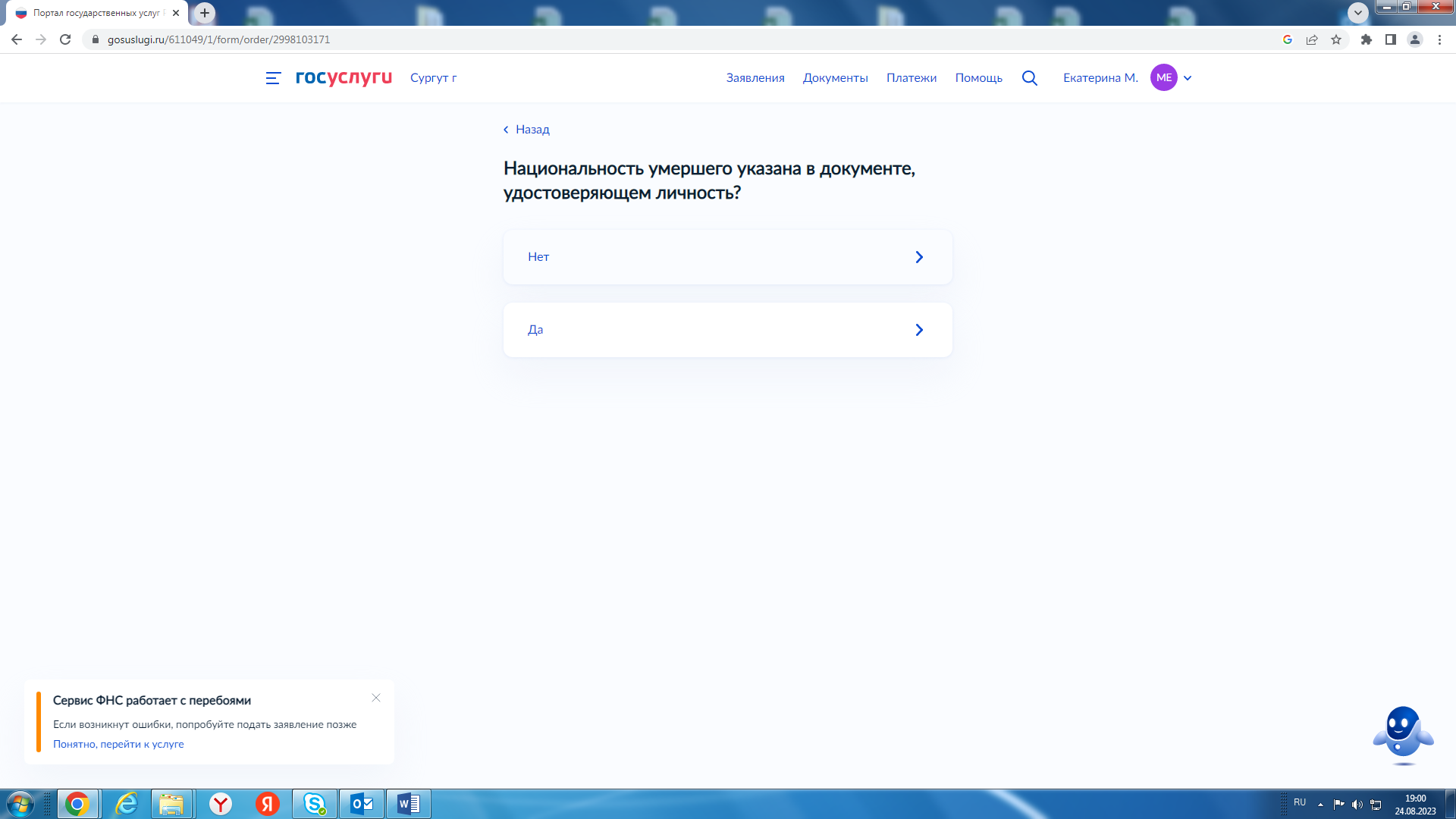 Шаг 14. Укажите место регистрации смерти и получения свидетельства.  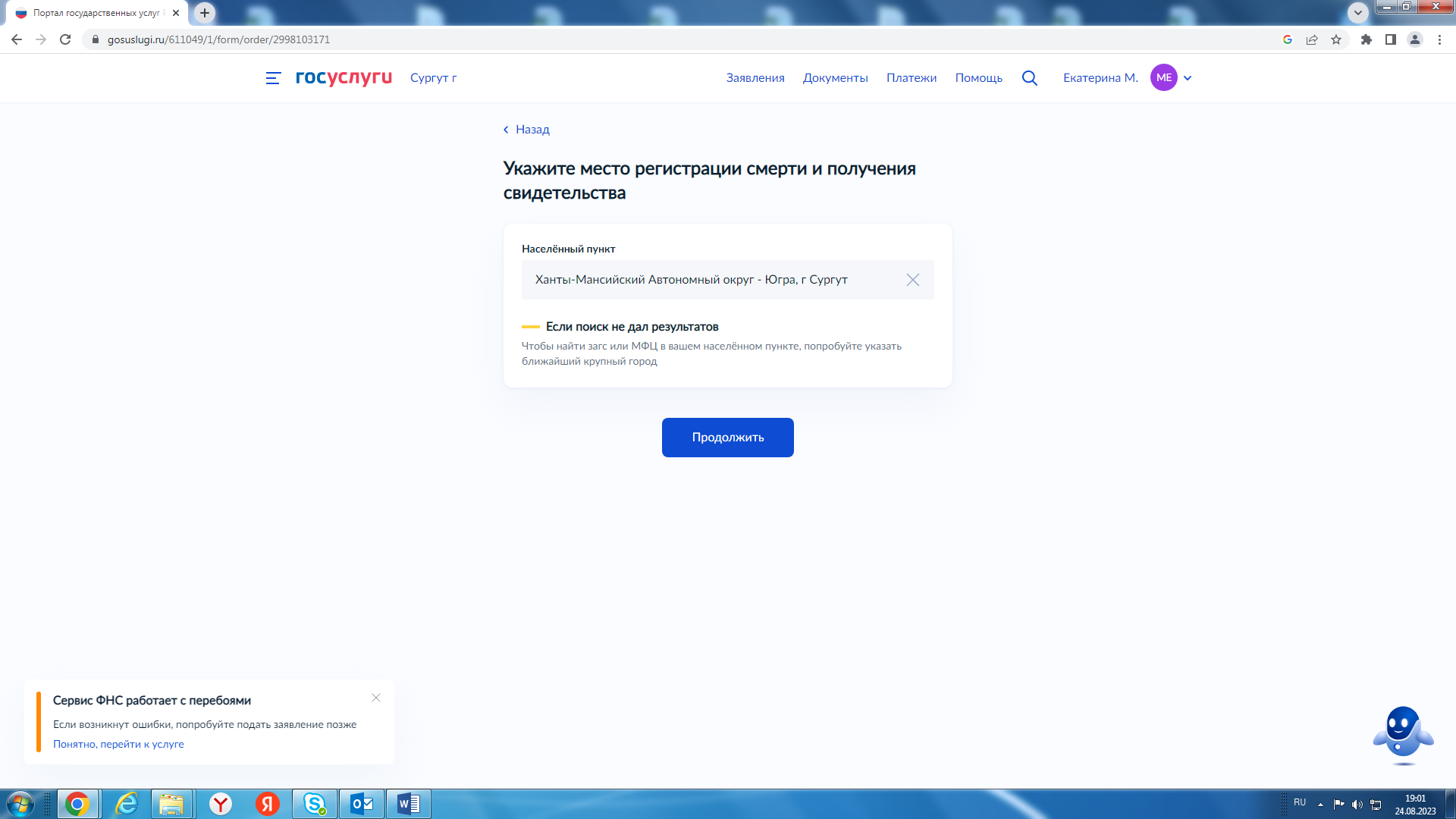 Шаг 15. В представленном окне необходимо выбрать Управление записи актов гражданского состояния Администрации г. Сургута 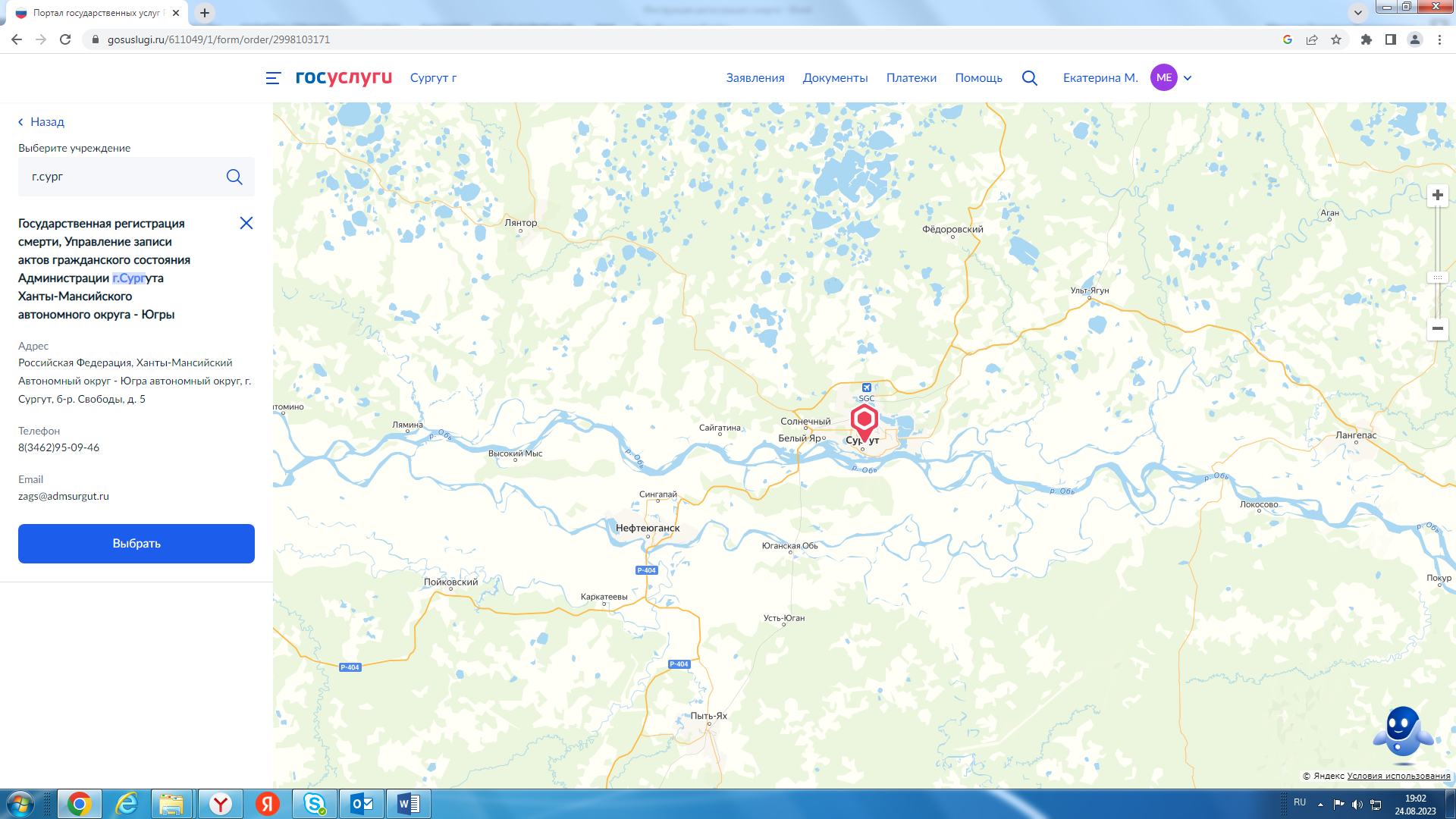 Шаг 16. Выберите дату и время для обращения в орган ЗАГС и отправьте заявление. 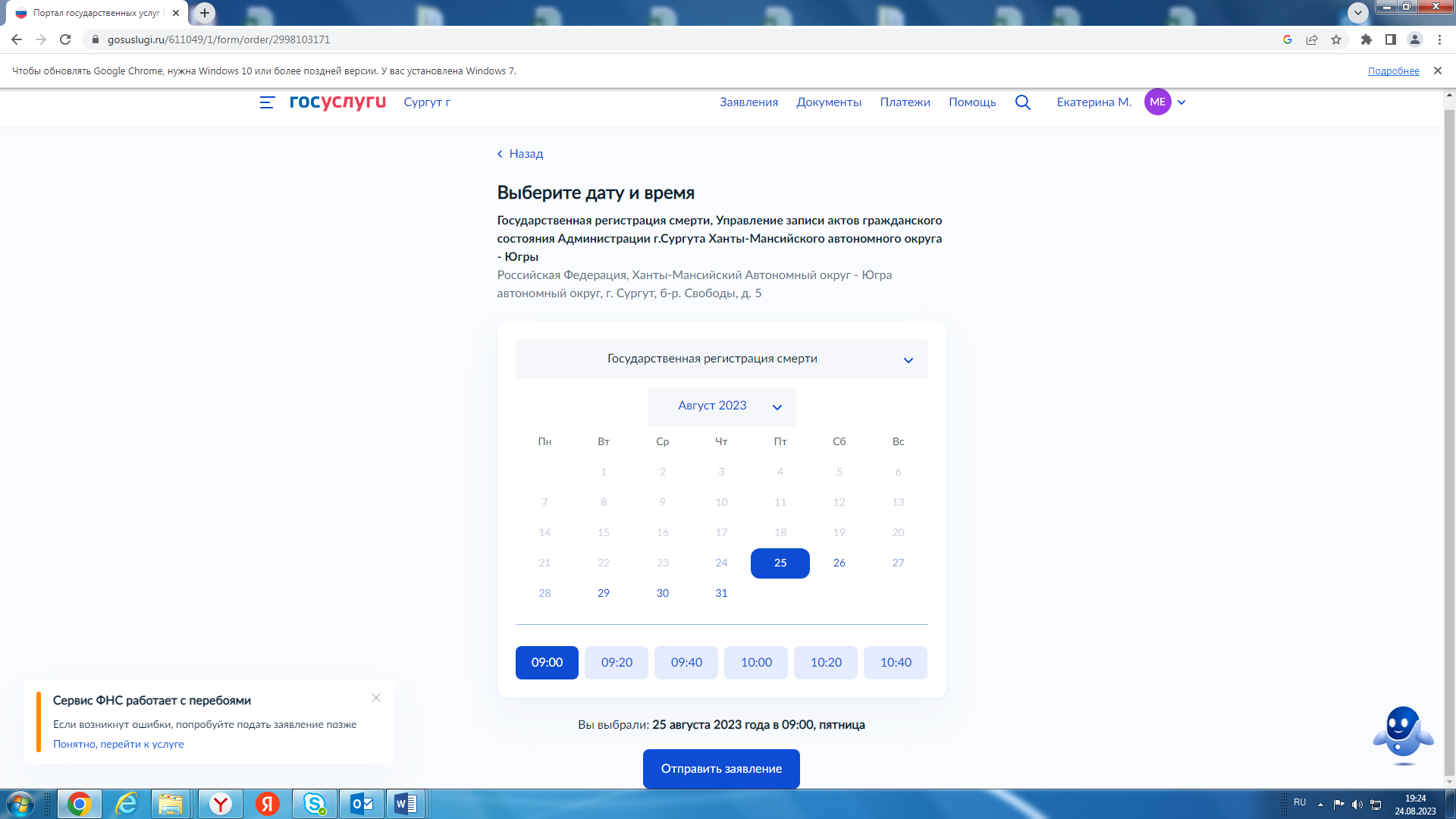 Ваше заявление направленно в ведомство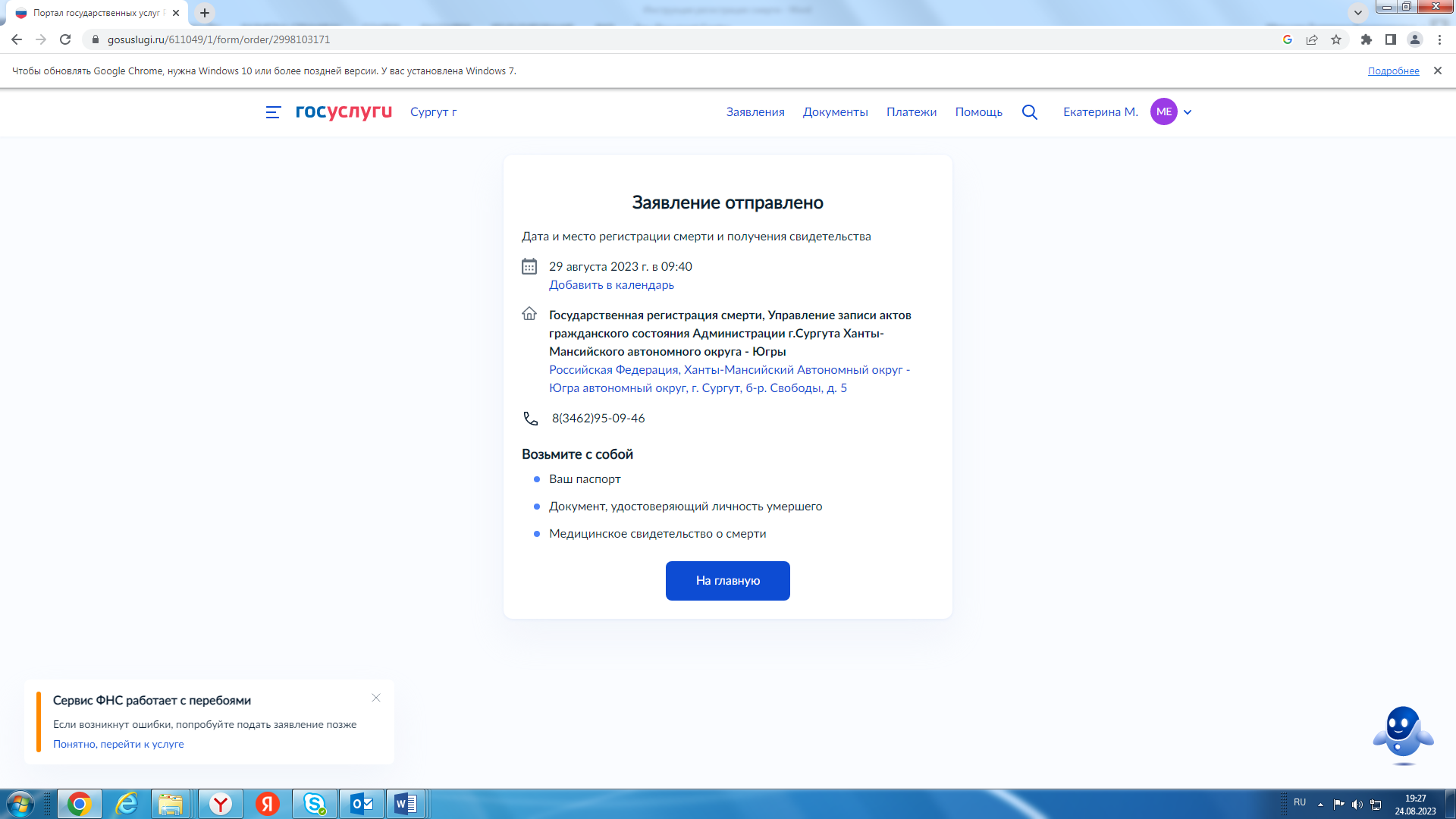 С уважением управление ЗАГС Администрации г. Сургутак.т. (3462) 95-09-46